от 02.12.2014 год	     № 833О   внесении    изменений     в административный регламент по предоставлению муниципальной услуги «Выдача краевых жилищных сертификатов на приобретение (строительство) жилого помещения реабилитированным лицам, имеющим инвалидность или являющимися пенсионерами», утвержденный Постановлением Администрации Юрлинского муниципального района №694 от 20.10.2014 года.В соответствии с Постановлением Администрации Юрлинского муниципального района от 10.10.2011г. №551 «Об утверждении Порядка разработки и утверждения административных регламентов предоставления муниципальных услуг в Юрлинском муниципальном районе», Администрация Юрлинского муниципального районаПОСТАНОВЛЯЕТ:1. Внести в административный регламент по предоставлению муниципальной услуги «Выдача краевых жилищных сертификатов на приобретение (строительство) жилого помещения реабилитированным лицам, имеющим инвалидность или являющимися пенсионерами», утвержденный Постановлением Администрации Юрлинского муниципального района №694 от 20.10.2014 года следующие изменения:1.1. пункт 2.17.2 дополнить следующими подпунктами:           - уровень удовлетворенности граждан качеством предоставления муниципальной услуги составляет не менее 90 процентов;- среднее число обращений граждан в орган местного самоуправления для получения одной муниципальной услуги, связанной с выдачей краевых жилищных сертификатов на приобретение (строительство) жилого помещения реабилитированным лицам, имеющим инвалидность или являющимися пенсионерами,  не более 2 раз.            2. Постановление вступает в силу с момента  опубликования в информационном бюллетене «Вестник Юрлы» и подлежит размещению на сайте администрации района.            3. Контроль за исполнением постановления возложить на заместителя главы администрации  Н.А. Мелехину.Глава района- Глава администрации района                                                        Т.М. Моисеева.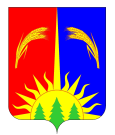 АДМИНИСТРАЦИЯ ЮРЛИНСКОГОМУНИЦИПАЛЬНОГО РАЙОНА                                              ПОСТАНОВЛЕНИЕ